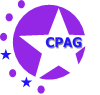 COMBINED PROFESSIONAL ASSOCIATIONS GROUP August 10, 2021NOTE:  	The CPAG CALENDAR OF EVENTS and CPAG MEMBER ASSOCIATIONS INFORMATION is posted on the NCS web site.	ORGANIZATIONAL INFORNMATION included at the end of this document.  NOTE:	REFER TO THE IDENTIFIED ORGANIZATION FOR FURTHER DETAILS OF THEIR RESPECTIVE EVENTS.CALENDAR OF EVENTS:CPAG MEMBER ASSOCIATIONS INFORMATION:Council Chair	Debbie L. Berry	Lockheed Martin TLS	407.748,3807	debbie.berry@lmco.comSite Support	Carol Ann Dykes Lougue	UCF Office of Partnerships & Innovation 	407.635.9882(o) / 407.489.5990(c)	carolann.dykeslogue@ucf.eduCalendar Coordinator	Kristi Evans	Lockheed Martin TLS		kristi.r.evans@lmco.com	Protocol Advisor	Megan Serra	PEO STRI External Affairs Specialist	407.384.3535(o) / 407.432.4952(c)	megan.t.serra.civ@mail.milTeam Orlando Liaison	Diana Teel	Business Support Manager, NAWCTSD	407.380.4903(o) / 407.797.9401(c)	diana.teel@navy.mil For specific information regarding each of the CPAG Member Associations, please refer to their respective web site and/or contacts noted below.Other Links of Interest:Orlando County Mayor’s Veterans Advisory Council	www.ocfl.net/VeteransAdvisoryCouncilDATEORGANIZATION *EVENTLOCATION (time)JANUARYJANUARYJANUARYJANUARY8AAAAMonthly SocialFrogger’s Oviedo12Team OrlandoACC Orlando/PEO STRI PALTVirtual (0900-1000)12Team OrlandoNAWCTSD PALTVirtual (1330-1530)FEBRUARYFEBRUARYFEBRUARYFEBRUARY09Team OrlandoACC Orlando/PEO STRI PALTVirtual (0900-1000)09-11NCSFlorida Defense Cybersecurity Training ProgramVirtual10Team Orlando Tech GroveTech Grove Juice BarVirtual (1300-1400)11Team Orlando Tech Grove / NTSATech Grove ConnectVirtual (1100-1200)12AAAAMonthly SocialFrogger’s Oviedo17NCSCybersecurity:  The New DFARS Interim RuleVirtual18NCSLunch & Learn:  Reduce Cost to Employee PlansVirtual18WID CFLTeachLive!Virtual (1800-1845)18AFAMartin H Harris Chapter MeetingVirtual (1900-2100)23NCSThe 47th Spaceport Summit24NCSLunch & Learn:  C-Suite Analytics – Employee Retention Strategies24-26AFAAerospace Warfare SymposiumVirtual MARCHMARCHMARCHMARCH09Team OrlandoACC Orlando/PEO STRI PALTVirtual (0900-1000)09Team OrlandoNAWCTSD PALTVirtual (1330-1530)09CFNLNavy League SocialBonefish Waterford (1700)10Team Orlando Tech GroveTech Grove Juice BarVirtual (1300-1400)11Team Orlando Tech Grove / NTSATech Grove ConnectVirtual (1100-1200)12AAAAMonthly SocialFrogger’s Oviedo17NCSLunch & Learn:   Selling a Government Contractor – Exit Strategies18INCOSEMonthly Chapter MeetingVirtual (1830-2000)21AFAScholarship Opportunities ProgramVirtual (TBD)23WID SCNetworking MeetingVirtual (1730)29NCSLou Frey Memorial Golf TournamentTBDNDIA/WIDLuncheon TBDAPRILAPRILAPRILAPRIL08Team Orlando Tech Grove / NTSATech Grove ConnectVirtual (1100-1200)09AAAAMonthly SocialFrogger’s Oviedo13Team OrlandoACC Orlando/PEO STRI PALTVirtual (0900-1000)14Team Orlando Tech GroveTech Grove Juice BarVirtual (1300-1400)15AFAMartin H. Harris Chapter MeetingVirtual (1900-2100)15INCOSEMonthly Chapter MeetingVirtual (1830-2000)16CFNLCAPT Robbie Roberts 107th Birthday LuncheonEast End Market (1130-1300)21WID FCHomecomingRiver & Post Restaurant (1730-1900)))22Team Orlando Tech GroveSBIR/STTR Partnership ShowcaseMAYMAYMAYMAY07WID CFLScholarship AwardsVirtual07WID SC4th Annual Golf TournamentBaytree National (Melbourne)11Team OrlandoACC Orlando/PEO STRI PALTVirtual 11Team OrlandoNAWCTSD PALTVirtual (1330-1530)11Team OrlandoSmall Business Round TableVirtual (0900-)11NCSLunch & Learn:  Bid & Proposal Strategies11CFNLNavy League SocialBonefish Waterford (1700)12Team Orlando Tech GroveTech Grove Juice BarVirtual (0900-1000)13Team Orlando Tech Grove/NTSATech Grove ConnectVirtual (1300-1400)14AAAAMonthly SocialFrogger’s Oviedo20INCOSEMonthly Chapter MeetingVirtual (1830-2000)20WID CFLEvent: The life and Times of an Acquisition Innovator, Lorna TedderTBDNDIA/WIDLuncheon TBDJUNEJUNEJUNEJUNE09Team Orlando Tech GroveTech Grove Juice BarVirtual (0900-1000)10Team Orlando Tech Grove / NTSATech Grove ConnectVirtual (1300-1400)10AFAMartin H. Harris Chapter MeetingVirtual (1900-2100)11AAAAMonthly SocialFrogger’s Oviedo11WID CFLAnnual Scholarship PresentationVirtual15-17Team Orlando / NTSATSISRosen Centre Hotel17INCOSEMonthly Chapter MeetingVirtual (1830-2000)18AAAAScholarship Golf TournamentHawk’s Landing23WID SCScholarship PresentationsTBDJULYJULYJULYJULY08Team Orlando Tech Grove / NTSATech Grove Connect - CANCELLEDVirtual (1100-1200)08Team Orlando Tech GroveOpen House – reservations preferred due to limited capacityPartnership IV09AAAAMonthly SocialFrogger’s Oviedo13Team OrlandoACC Orlando/PEO STRI PALTVirtual (0900-1000)13Team OrlandoNAWCTSD PALTHybrid (1330-1530)/Tech Grove13CFNLNavy League SocialCeleste Hotel (1700)14Team Orlando Tech GroveTech Grove Juice BarVirtual (1300-1400)15INCOSEMonthly Chapter MeetingHybrid (1830-2000)/PIII22NDIA/WIDLuncheon Holiday Inn UCF (1130-1300)24-25AFAFlorida State ConventionJacksonville, FL30CFMCFSocialTactical Brewing CompanyAUGUSTAUGUSTAUGUSTAUGUST10Team OrlandoACC Orlando/PEO STRI PALTVirtual (0900-1000)10MOAALuncheonHoliday Inn UCF (1130- )11Team Orlando Tech GroveTech Grove Juice BarVirtual (0900-1000)12Team Orlando Tech Grove/NTSATech Grove ConnectVirtual (1300-1400)12AFAMartin H. Harris Chapter MeetingVirtual (1900-2100)13AAAAMonthly SocialFrogger’s Oviedo19INCOSEMonthly Chapter MeetingHybrid (1830-2000)SEPTEMBERSEPTEMBERSEPTEMBERSEPTEMBER09Team Orlando Tech Grove / NTSATech Grove ConnectVirtual (1300-1400)10AAAAMonthly SocialFrogger’s Oviedo11CFNL11th Annual Wounded Warfighter Lone Sailor 5K/10KBlue Jacket Park14Team OrlandoACC Orlando/PEO STRI PALTVirtual (0900-1000)14Team OrlandoNAWCTSD PALTVirtual (1330-1530)14CFNLNavy League SocialCeleste Hotel (1700)14MOAADinnerHoliday Inn UCF (1730- )14NCSM&S Hall of FameOCCC15Team Orlando Tech GroveTech Grove Juice BarVirtual (0900-1000)16INCOSEMonthly Chapter MeetingHybridl (1830-2000)18-22AFANational Convention followed by Air, Space and Cyber ConferenceNational Harbor, MD20CFMCFNetworking SocialTBD (1700- )23NDIA/WIDBi-Monthly GMM/LuncheonHoliday Inn UCF (1130-1300)28WID SCInnovation in Education, Networking & Professional DevelopmentTBD (1730- )OCTOBEROCTOBEROCTOBEROCTOBER08AAAAMonthly SocialFrogger’s Oviedo11AFAMartin H. Harris Chapter MeetingVirtual (1900-2100)12Team OrlandoACC Orlando/PEO STRI PALTVirtual (0900-1000)12MOAALuncheonHoliday Inn UCF (1130- )13Team Orlando Tech GroveTech Grove Juice BarVirtual (0900-1000)14Team Orlando Tech Grove / NTSATech Grove ConnectVirtual (1300-1400)15CLNL9th Annual Bob Bret Memorial Golf TournamentRosen Shingle Creek (afternoon)15NCSSynapse OrlandoDr. Phillips Center16CFNLNavy Birthday BallRosen Shingle Creek Hotel19NCSMayor Orange County and NCS Florida Simulation SummitOCCC21INCOSEMonthly Chapter MeetingHybrid (1830-2000)29WID SCCatapult event with Patrick Space Force BaseTBDNOVEMBERNOVEMBERNOVEMBERNOVEMBER09Team OrlandoACC Orlando/PEO STRI PALTVirtual (0900-1000)09Team OrlandoNAWCTSD PALTVirtual (1330-1530)09CFNLNavy League SocialCeleste Hotel (1700)09MOAADinnerHoliday Inn UCF (1130-1300)10Team Orlando Tech GroveTech Grove Juice BarVirtual (0900-1000)11Team Orlando Tech Grove/NTSATech Grove ConnectVirtual (1300-1400)11AFAMartin H. Harris Chapter MeetingVirtual (1900-2100)12AAAAMonthly SocialFrogger’s Oviedo12CFMCF(Marine Weekend) Annual Golf Tournament Rosen Shingle Creek Golf Course12CFMCF / CFNLCasino Night Rosen Shingle Creek Hotel13CFMCFMarine Corps Birthday BallRosen Shingle Creek Hotel18INCOSEMonthly Chapter MeetingHybrid (1830-2000)29 – D03NTSAI/ITSECOCCC30WID SCHigh Tea @ Green GablesTBDDECEMBERDECEMBERDECEMBERDECEMBER01-03NTSAI/ITSECOCCC10AAAAMonthly SocialFrogger’s Oviedo14MOAALuncheonHoliday Inn UCF (1130- )16INCOSEMonthly Chapter MeetingHybrid (1830-2000)TBDAFAHoliday PartyTBDOrganization InformationOrganization InformationContact InformationContact InformationAAAAArmy Aviation Association of America
Central Florida Chapter
PO Box 621541, Oviedo, FL  32762-1541President:Kevin Vizzarri
404.270.0968
kvizzarri@avtsim.comAAAAWeb Site:
https://www.facebook.com/cflaaaa/Vice President:Chris Wanitshka
407.494.9499
cwanitshka@gmail.comAAAAMeetings:Monthly social / 2nd Friday at Froggers OviedoTBD:AFAAir Force AssociationMartin H. Harris ChapterPO Box 533086, Orlando, FL  32853President:Sharon Branch407.299.2772branchafa@gmail.comAFAWeb Site:
www.martinharris.afaflorida.orgAlternate:Todd Freece719.659.8326todd.freece@gmail.com todd.freece@atlasground.comAFAMeetings:Monthly business meeting / 2nd Thursday;Golf tournament in conjunction with AFA Air Warfare SymposiumTBD:AIAAAmerican Institute of Aeronautics and Astronautics
1082 West Riviera Blvd
Oviedo, FL  32765Chairman:Aaron Blevins, PE
Adjuvo Technologies, LLC
407.919.8942
aaaronb@adjuuotech.com
aaronblevins22@yahoo.com AIAAWeb Site:
Alternate:None listedAIAAMeetings:2nd Thursday each monthTBD:ASMCAmerican Society of Military Comptrollers
P Box 780564
Orlando, FL  32878-0564President:Brenda King
NAVAIR Orlando
407.380.4608
brenda.king@dfas.mil ASMCWeb Site:
Alternate:ASMCMeetings:Monthly/General Membership Meetings/3rd ThursdayTBD:AUSAAssociation of the United States Army
PO Box 780252
Orlando, 32878-0252President:Mike Motko 
Falcon Global Solutions
mmotko@falconglobalsolutions.comAUSAWeb Site:
www.ausa-sunshine.orgVP:Harry BuhlAUSAMeetings:Monthly/EXCOM; Quarterly Luncheons; Army BallTBD:CFMCFCentral Florida Marine Corps Foundation
PO Box 781754
Orlando, FL  32878-1754President:Walt Yates, Col, USMC (Ret)
760.490.5916
walt.yates@gmail.comCFMCFWeb Site:
www.centralfloridamarines.orgAlternate:Henry Young, Secretary
CFMCF1775@gmail.com
CFMCFMeetings:Monthly/3rd WednesdayTBD:CFVMPFCentral Florida Veterans Memorial Park Foundation
President:DeLloyd Voorhees
407.620.1158
de.voorhees2@gmail.comCFVMPFWeb Site:
Alternate:INCOSEInternational Council on Systems EngineeringPresident:Mark Sellersmark.sellers2@ngc.com INCOSEWeb Site:
www.incose.org/orlandoPast President Radu Babiceanubabicear@erau.eduINCOSEMeetings:Monthly / 3rd ThursdayPOCEddie B. Smitheddieboydsmith@gmail.com ISTSchool of Modeling, Simulation, & TrainingInstitute for Simulation and TrainingDirectorDr. Grace Bochenek
407.882.1301
gbochenek@ist.ucf.edu Web Site:
www.ist.ucf.edu/ITEAInternational Test and Evaluation AssociationPresident:Steve Gordon
407.963.2413
steve.gordon@gtri.gatech.edu ITEAWeb Site:
www.itea.orgVice President:Mark PhillipsMark.phillips300@gmail.com757.803.4701ITEAMeetings:Annual SymposiumTreasurer:Henry Merhoff   254.289.3960     hmerhoff@gmail.com MOAAMilitary Officers Association of America
Central Florida Chapter
PO Box 141025
Orlando, FL  32814-1024President:Lorraine Holland
404.21.1388
lorraineholland@hotmail.comMOAAWeb Site:
www.moaacfc.comMonthly / 2nd Tues / Lunch or Dinner at Holiday Inn UCFVice President:John Peters407.580.7003
cannoneer@cfl.rr.comMOAAMeetings:MonthlyTBD:NCMANational Contracts Management AssociationPresident:Shannon Baran  
954.415.6761
shannon@ncmamidflorida.com NCMAWeb Site:
https://www.ncmamidflorida.comVice President:Patrick Grimson
pgrimson@ohs-lls.comNCMAMeetings:TBD:NCSNational Center for Simulation
Partnership III
3039 Technology Parkway
Orlando, FL  32826President / CEO:George Cheros
407.384.6111 / 407.882.0691
gcheros@simulationinformation.comNCSeb Site:www.simulationinformation.comCOO:Neal Finkelsteindrnealfink@simulationinformation.comNCSMeetings:Bi-monthly/Luncheons; Monthly/Board/2nd TuesdayTBD:NDIANational Defense Industrial Association
Central Florida Chapter
PO Box 780263
Orlando, FL  32878-0263President:Tony KroghAegis407.674.6718tkrogh@aegistg.com   NDIAWeb Site:www.ndia-cfl.org Director, Prog & Strategic Initiatives:Kristy Murray407.252.1063murrayk@cfl.rr.comNDIAMeetings:Bi-monthly/Luncheons; Monthly/Board/2nd TuesdayTBD:NLUSCentral Florida Council Navy League of USPresident:Lisa CoeCoe Naylor Group619.884.7695 / lisa.coe@coenaylor.comlisa.coe@coenaylor.com  NLUSWeb Site:www.cfnavyleague.orgVP:NLUSMeetings:Bi-Monthly/2nd Wed lunch(Jan, Mar, May, Jul, Sep, Nov)TBD:NTSANational Training & Simulation AssociationPresident:James (Jim) Robb, President NTSAJRobb@NDIA.org NTSAWeb Site:TrainingSystems.orgVice President:Debbie Langelier, CEM, VP NTSA703.247.9480DLangelier@NDIA.org    NTSAMeetings:Reference web siteTBD:WID CFLWomen In Defense Central Florida ChapterPresident:Dr. Elizabeth Biddle
The Boeing Company
407.443.0274 / elizabethbiddle7@gmail.com
elizabethbiddle7@gmail.comWID CFLWeb Site:www.cfl-wid.orgVice President:Sondra Chambers Huntington Ingalls Industries407.249.7287Sondra.chambers@hii-tsd.comWID CFLMeetings:Monthly //3rd or 4th ThursdayTBD:WID SCWomen In Defense Space Coast ChapterPresident:Sandy Pfrimmer
pfrimmers@easternflorida.edu
321.433.5570
susan.glasgow@kegmaninc.comWID SCWeb Site:
www.scwid.orgVice President:Inga Young
8-Koi
321.802.6768 WID SCMeetings:Monthly // 4th WednesdaysTBD:MISC:PALT (ACC Orlando):        https://acc.army.mil/contractingcenters/acc-orl/PALT_update.html    PALT (ACC Orlando):        https://acc.army.mil/contractingcenters/acc-orl/PALT_update.html    PALT (ACC Orlando):        https://acc.army.mil/contractingcenters/acc-orl/PALT_update.html    MISC:PALT:  (NAWCTSD):    http://www.navair.navy.mil/nawctsd/3io-palt.htmlPALT:  (NAWCTSD):    http://www.navair.navy.mil/nawctsd/3io-palt.htmlPALT:  (NAWCTSD):    http://www.navair.navy.mil/nawctsd/3io-palt.htmlMISC: